K O N K U R S   A R C H I T E K T O N I C Z N Yna opracowanie i wykonanie obiektu:awangardowej rzeźby lub instalacji przedstawiającej „Rodzinę jednorożców”Spośród prac nadesłanych w I etapie konkursu Sąd Konkursowy zakwalifikował 5 prac do kolejnej fazy. Wszyscy Autorzy zakwalifikowanych prac, w II etapie konkursu dostarczyli makiety:Nie przyznano I nagrody, gdyż w uznaniu Sądu Konkursowego żadna z prac nie spełniła wszystkich wymogów stawianych w regulaminie konkursu. Zgłoszone prace nie podnoszą atrakcyjności miejsca, w którym miałyby zostać zrealizowane, nie są obiektami użytkowymi, ani w pełni interaktywnymi, ponadto nie wpisują się w kontekst miejsca. Prace nie stanowią kontynuacji dorobku łódzkiego świata sztuki, a nawiązania do awangardy są powierzchowne i mają charakter jedynie dekoracyjny.Reasumując, jakość i estetyka przedstawionych obiektów uniemożliwia przyznanie I nagrody, a tym samym, wskazanie projektu do realizacji.Także z tych względów, Sąd Konkursowy zdecydował o nieprzyznawaniu II nagrody.Sąd Konkursowy postanowił natomiast przyznać 5 równorzędnych III nagród, w wysokości 5 000zł każda. Po rozkodowaniu prac ujawniono następujących Autorów:- dr inż.. arch. Piotr Wesołowski (praca oznaczona kodem 201706);- Art Rossignol, Kamil Słowik (praca oznaczona kodem 132508);- Agikoart, Agnieszka Świerzowicz-Maślaniec (praca oznaczona kodem 161524);- Tomatojuice Studio (praca oznaczona kodem 988665);- Krzysztof Franaszek (praca oznaczona kodem 527016);Opracował:Aleksander SerafinSędzia Referent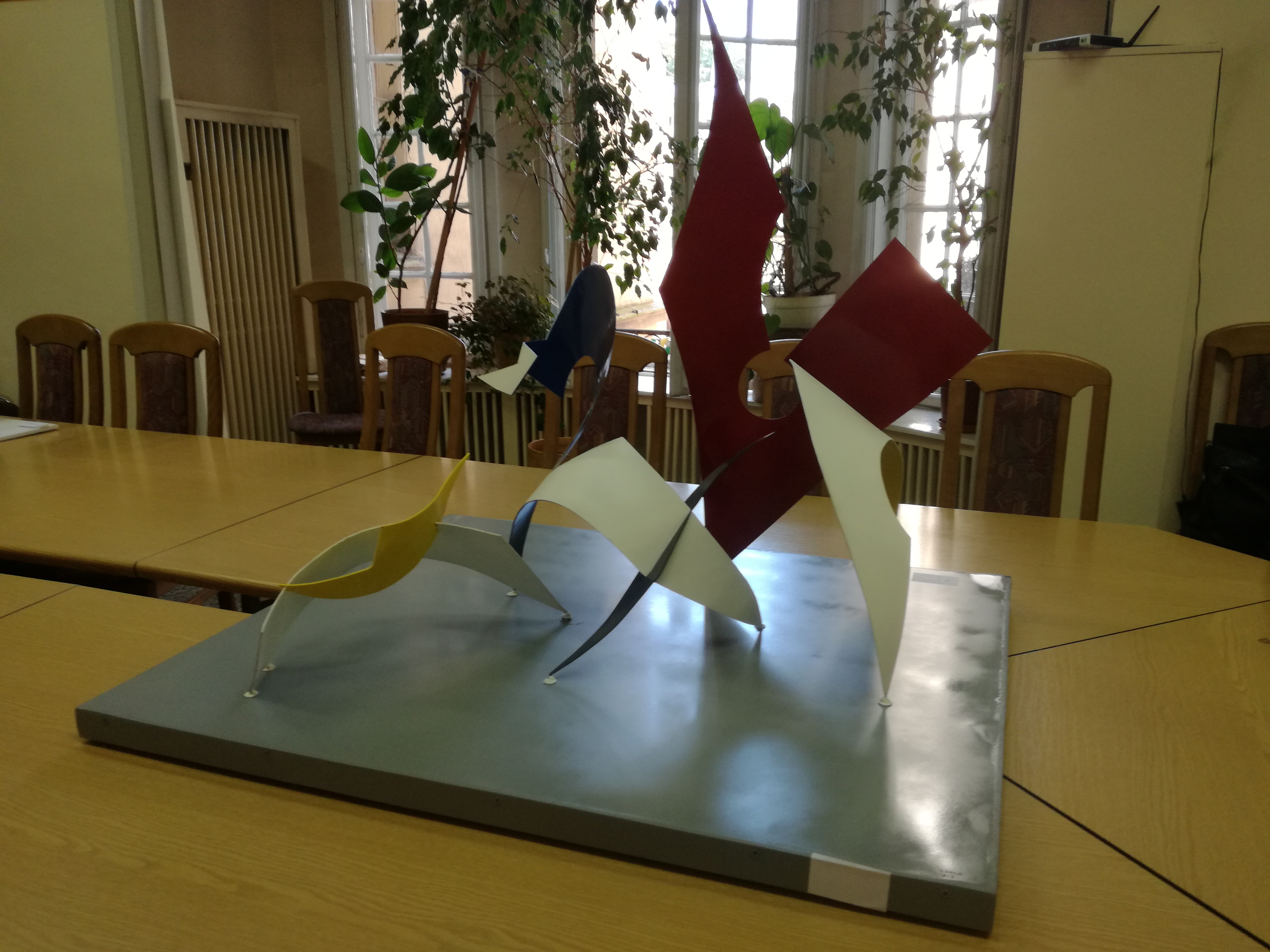 Autor tej pracy o charakterze abstrakcyjnym, podkreśla znaczenie Triady Witruwiańskiej, a więc trwałości, użyteczności i piękna. Rzeźba została przewidziana do wykonania z wycinanych elementów stalowych ze wzmocnieniami.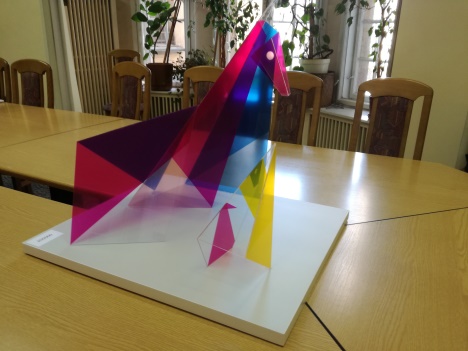 Autor zastosował w tym przypadku „tęczową konwencję estetyczną”. Docelowa konstrukcja obiektu została przewidziana z kolorowych tafli szkła.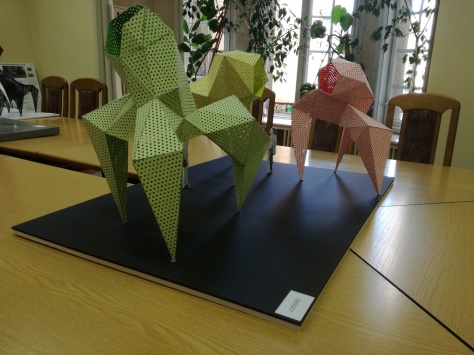 Obiekt opiera się na „idei wglądu” poprzez zastosowanie perforacji powierzchni określających tę formę. Dodatkowo Autor przewidział różnokolorowe iluminacje kierujące światło ku górze.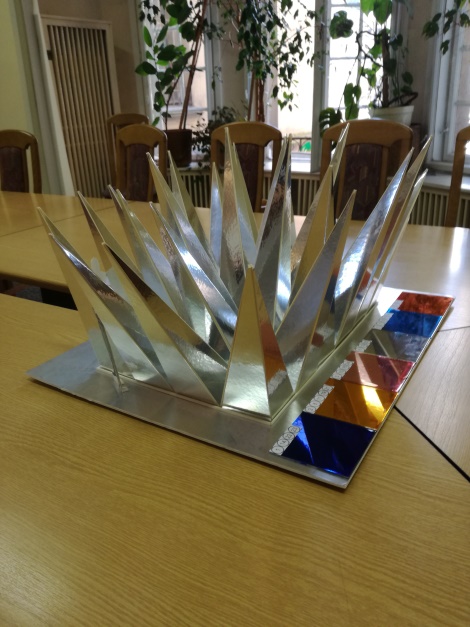 Według Autora punktem wyjścia dla takiej formy rzeźby był róg jednorożca i sekwencja jego ruchu. Rzeźba została opracowana w dwóch wariantach: kolorowym i monochromatycznym.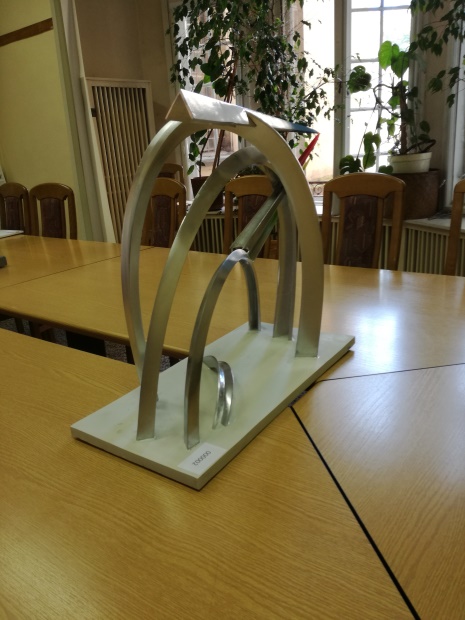 Autor podkreśla symbolikę obiektu, która odnosi się rodziny 3 jednorożców. Konstrukcja natomiast opiera się na wykorzystaniu właściwości takich materiałów jak aluminium, które zostanie docelowo polakierowane.